Woody Harrelson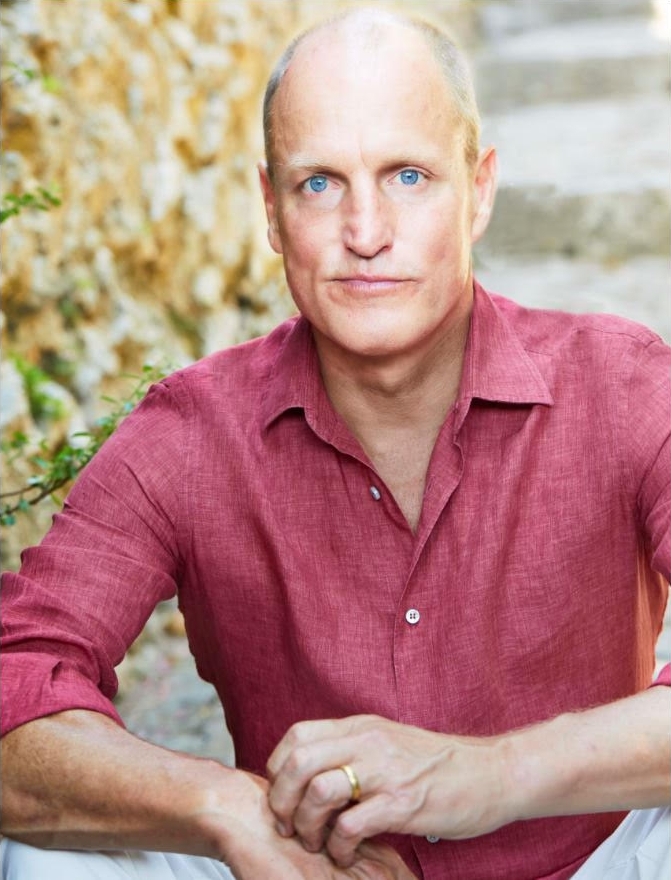 Americký herec vystudoval divadelní univerzitu a po jejím absolvování se odstěhoval do New Yorku. V začátcích alternoval v autobiografické hře Biloxi Blues slavného dramatika Neila Simona. Jeho prvním větším úspěchem byla role barmana Woodyho v televizním seriálu Cheers, za kterou získal cenu Emmy a American Comedy Award jako objev roku. Do povědomí diváků se postupně dostával v první polovině devadesátých let rolemi ve filmech Vlak plný peněz, Neslušný návrh nebo Takoví normální zabijáci. Průlom v jeho kariéře nastal v roce 1996, kde získal roli pornografického magnáta ve snímku Miloše Formana Lid versus Larry Flynt. Za svůj výkon byl nominovaný na Oscara a Zlatý globus za nejlepší mužský herecký výkon.  Nominaci na stejné ceny mu vynesla také vedlejší role kapitána Tonyho Stona v režijním debutu scenáristy Orena Movermana Posel. Snímek měl premiéru na festivalu v Sundance a získal Stříbrného medvěda na Berlinale. Spolupráci s Orenem Movermanen si zopakoval jako představitel hlavní role v krimi dramatu Policejní divize Rampart (2011), které bylo nominováno na Zlatou mušli na festivalu v San Sebastiánu. Naposledy slavil úspěch v roce 2018, kdy byl opět nominovaný na Oscara a Zlatý globus za vedlejší roli ve filmu Tři billboardy kousek za Ebbingem. Snímek byl uveden na festivalu v Benátkách a získal cenu diváků na MFF v Torontu.Společně s Orenem Movermanem uvede Woody Harrelson na MFF Praha – Febiofest snímek Policejní divize Rampart. 